中央大學新世代太陽能電池研究中心 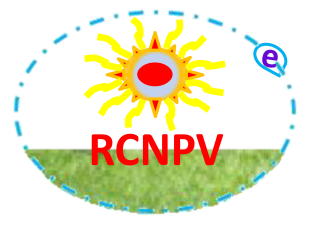                科技部有機太陽能電池研究量測實驗室室內照明弱光條件IV驗證量測申請表 (Ver. 1, 2016)(以下由RCNPV效率驗證實驗室人員填寫))申請書收件日期：            貴儀預約日期：            樣品收件日期與時間：                              IV驗證量測起始日期與時間：                       驗證人員簽名                          IV驗證量測完成日期與時間：                       驗證人員簽名                          IV驗證量測報告既樣品寄出日期：                   驗證人員簽名                          科技部貴儀系統預約序號：                                                            RCNPV驗證序號：                                                              IV驗證量測預定起始日期：                       (此欄位由RCNPV效率驗證實驗室人員填寫)申請日期：                     。申請人/單位資料：【註】申請單位如為學術研究單位，單位主管部份請填寫科技部計劃主持人資料。申請人姓名:                      ；E-mail:                                           申請人聯絡電話與傳真電話:(TEL)                       ；(FAX)                            申請單位(全銜):(中文)                                                                               (英文)                                                                 申請教授或單位主管姓名:                    ；E-mail:                                  申請教授或單位主管聯絡電話與傳真電話:(TEL)                     ；(FAX)                       申請單位地址:(中文)                                                                                (英文)                                                                  效率驗證報告書收件人:□同申請教授或單位主管；□其它:                                             效率驗證報告書收件地址:□同申請教授或單位主管地址；□其它:                                      申請教授或單位主管簽名或蓋章：                                                            日期：指定之室內照明弱光條件：光源類別 (請參考服務說明指引內之光譜分佈圖)：□ 螢光燈(Fluorescent)；□ LED燈。照度條件(服務範圍為150 ~ 1,500 lx；請依範圍指定照度值)：□ 單一照度: □ 不同照度(請明確告知各照度條件):樣品溫度(服務範圍為15 ~ 45 oC；請依範圍指定樣品溫度條件)：□ 單一溫度(如非基準點25oC請明確告知溫度值):□ 不同溫度(請明確告知各溫度條件):照射角度(服務範圍為+90 ~ -90 o；請依範圍指定照射角度條件)：□ 單一角度(如非基準點0o請明確告知照射角度):□ 不同角度(請明確告知各溫度條件):*5. 不同條件之搭配方式 (如指定多種條件，請於下頁詳細說明不同量測條件之搭配方式)：(如以上欄位不敷填寫請另外自行擴充欄位空間或另外提供相關文件)  樣品資訊：樣品製備單位：(中文)                                                                             (英文)                                                               樣品代號：(英文)                                                                        樣品是否需要於書面報告完成後一併寄回：□ 是 / □ 否。樣品類別：1. 單接合型光伏樣品 (Single junction photovoltaic sample)。□ 鈣鈦礦光伏樣品 (Perovskite photovoltaic sample)；(請圈選以下N型材料類別)   ○Mesoscopic n-type semiconductor；○Fullerene derivatives；○其它(請詳述於下方空白處)。 □ 染料敏化光伏樣品 (Dye-sensitized photovoltaic sample)；(請圈選以下電解質類別)   ○液態電解質；○膠態(擬固態)電解質；○全固態電解質；○其它(請詳述於下方空白處)。                                                      □ 有機薄膜光伏樣品 (Organic thin-film photovoltaic sample)；(請圈選以下主要吸光材料類別)   ○小分子；○共軛高分子；○其它(請詳述於下方空白處)。□ 其它。(請詳述於下方空白處)。 2. 多接合型(Tandem or multi-junction photovoltaic sample)。□ (請詳述於下方空白處)。(如以上欄位不敷填寫請另外自行擴充欄位空間或另外提供相關文件)※樣品細部資料(敬請協助提供以下訊息以便縮短驗證量測時間)：1. 面積(□ Aperture or designated area；□ Total area）：                    (cm2)。※以下資訊是否需列為機密? (□是 / □否)。2. PV參數(Photovoltaic parameters；請注意下方各數值之計量單位)：Isc:             (A), Voc:             (V), FF:             (%), :             (%)  上述數值之量測日期：   上述數值之照射光源條件(光源種類與照度值)：  有關上述數值之其他說明：3. 樣品外觀(請附上欲送測之樣品照片(俯視圖與剖面圖各一，且需包含樣品三維尺寸標示))，以及需特別注意之事項或特殊需求：(如以上欄位不敷填寫請另外自行擴充欄位空間或另外提供相關文件)  